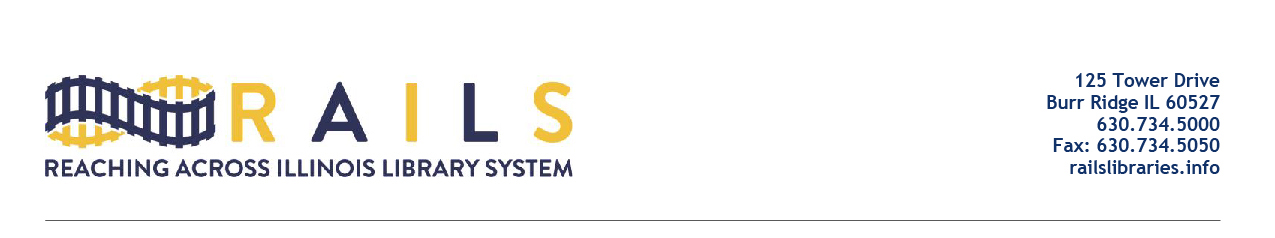 RAILS Date in Libraries Networking GroupTuesday, June 21, 20222:00-3:00pmAgendaWelcome (5 mins)Why This Group Was Formed (5 mins)Poll questions:How often do you work with data?How often would you like to work with data?What are you hoping to get out of this group?Padlet questions:What kind of data that RAILS could get would be useful for you?What is your job title?Do you have some data or project to share with the group?Introductions (20 mins)Please give one thing you want to take away from the networking meetingsOpen Discussion (25 mins)Next Meeting (5 mins)Adjourn